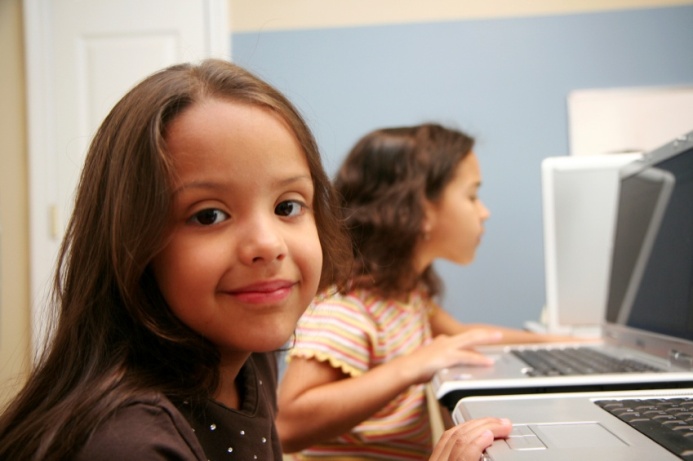 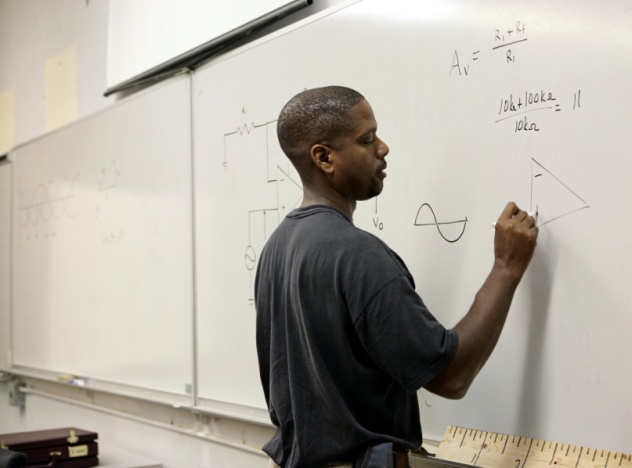 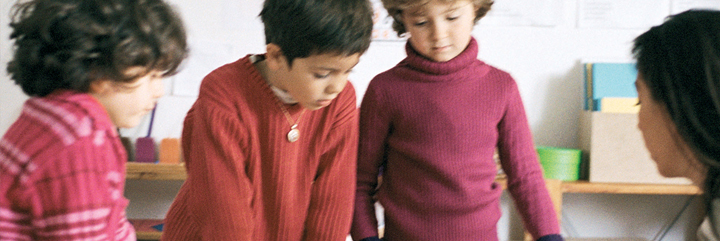 Randolph Public SchoolsAcceleratedImprovement Plan2013-2014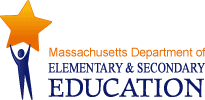 Section 1: Summary of Key Issues and Strategic ObjectivesSection 2: Plan Summary Section 1: Summary of Key IssuesAIM AcademyBACKGROUNDThe Randolph Public Schools has been operating with an Accelerated Improvement plan for the past two years. Having been designated a level four district in 2010, the district embarked on a plan of continuous improvement targeted at addressing areas of weakness as identified in the initial ESE District Review. Each year’s plan was built upon the success and unaddressed needs of the prior year’s plan. Through the continuous acts of planning, implementing, measuring, and analyzing progress, the district has built a series of strategies and associated activities designed at addressing the needs cited in the initial district review and subsequent quarterly annual reviews of the plan. The first three objectives of the plan are specifically aimed at actions that occur within the walls of the schools. The fourth objective discussed later on in this document is aimed at increasing activities in the home that can support school based activities.Through the objective of “Ensuring success for all students through high quality teaching and learning” the district is addressing the findings of:The need to address the literacy skills of students, which  are below state averageThe need to have the current curriculum address the development of 21st Century skillsThe need to address the significant achievement gaps for sub-groupsThe need to improve teacher effectiveness in providing rigorous and engaging learning for studentsThrough the objective of “Ensuring success for all students through high quality professional development” the district is addressing the findings of:The need to improve the instructional practices of teachersThe need to improve the evaluation and supervision skills of administratorsThe ability of all staff to understand and address the needs of targeted populationsThrough the objective of “Ensuring success for all students through high quality accountability systems” thedistrict is addressing the findings of:The need to improve the use of data to guide curriculum and instruction in ELA and MathThe need to use data to develop teacher and administrator knowledge and skillsThe need to use data to implement systems and practices that ensure the growth of targeted populations.The district believes that progress has been made in all of these areas, although in some more than others.  Most strikingly the AIP process has clearly defined the district’s focus and guided the development of a new district structure.  Specifically, the 2014 budget was developed to support the activities of the AIP through structure, professional development, and resource reallocation. In 2014, the primary goal of the district is to firmly institutionalize the practices and successes of the prior two years along with continually improving in all three objectives of the plan. The institutionalization of the AIP in 2014 began with the collective creation of the 2014 AIP. This plan unlike prior plans is the collective work of the district instructional leadership team. The district realizes that the success of our students rests with the district itself and while support from the DESE has been essential in our work the future lies in the ability of the district to collectively create, implement, measure and analyze its own activities as related to the success of it students.PROCESS FOR DEVELOPING THIS PLANIn the early spring, the entire District Leadership Team (DLT) led by our plan manager, began what was to become a multi-step process to create our third year AIP.  The process began with our Learning and Teaching team dividing into three groups to reflect on and analyze the work done on our 2012-13 AIP. Each groups’ composition was roughly based on representation from each level; elementary, middle and high school grade spans as well as leadership best aligned to an initiative (for example the Special Education and English Language Learners’ Education Directors focused on Initiative three which looks at target student populations) .  Each group focused on one initiative. The groups were first charged with examining the action steps tied to the initiatives. Teams evaluated whether or not each step had been accomplished, which factors had led to its success and what obstacles had been encountered.  Each one of the three teams shared their findings followed by an open discussion with the entire DLT.Next, the same initiative groups came together to begin to work on building the new plan. Within teams we met multiple times to create the next series of action steps that would lead us to accomplishing our initiative. Once we had the action steps for each of the three initiatives completed a smaller cross section of the DLT continued to meet to create the action steps for Objectives 2 and 3 as well as the benchmarks. Along the way, the DLT members met together to share the work and act as critical partners, making sure each step was realistic and well aligned.This AIP for 2013-14 was truly built upon the work and the joint efforts of our DLT. The first AIP in 2011-12 addressed the challenges our school district faced focusing on existing needs. The AIP was written by a representative group and given to DLT to implement. Last year’s 2012-13 AIP was a combined effort and included a great deal of input from the DLT. This plan is a culmination of the process we have gone through in order to build our capacity as leaders to sustain the systems we have put in place as we take responsibility to move this work forward.LESSONS LEARNED In any model for improvement there are challenges faced and lessons learned. While some of the activities have already been institutionalized, challenges remain. The district has made significant progress in building the structures and practices that enable consistent, high quality learning for all students. Some of the major lessons learned from previous plans have become the building blocks for the 2014 plan.The importance of developing structures, systems and teams that support and drive the activities of the AIP: In order to work effectively as a district with the goal of increasing student performance and educator effectiveness, district and school staff must work in unison across grades and departments to develop shared systems while taking responsibility for the performance of all students.The adoption of clearly understood common languages e.g. common planning time, opportunity to learn protocols, Randolph tiered system of supports, and Randolph instructional practices: Ongoing and consistent communication using a clearly understood and common language is the key to creating a district that can grow in unison, which is essential if all student achievement levels are to be raised.The importance of using high quality assessments and data to shape classroom instruction: The use of ANET testing after a year of using a Randolph developed quarterly tests has brought appropriate and meaningful norm-referenced real time data directly to administrators and classroom teachers, where it has been processed and used to change student instruction. The district based program was a far less effective tool.The importance of real time professional development activities tied directly to the strategies of the AIP: Real time learning activities such as the use of learning walks are essential to the development of and sharing of best practices and for shaping and improving instruction. The use of expanded teacher common planning times, as well as a menu of school-specific professional development – often planned in concert with staff input – as a tool to create a consistent thread of providing opportunities for teachers and administrators to reflect and grow.A major challenge still facing the district is the ability to use the space and structure created within the school OVERVIEW OF THE INITIATIVES2014 Randolph Accelerated Improvement PlanThe AIP remains consistent with the three objectives from the previous year, though in 2014 our work will become more precise and refined as we have grown into the plan as our practices have developed. Objective 1: Ensuring Success for All Students through High Quality Learning and TeachingStrategies tied to objective one continue the work of strengthening the structure and systems necessary to sustain the continuous improvement cycle. With a significant change in district leadership at the superintendent and assistant superintendent level along with a new HS principal the district adopted a “back to the future” approach revisiting and strengthening some of the structure and systems built in the first year of the plan.There is still much work to be done with curriculum development. So, work will continue on aligning the curriculum with the common core, as well as the creation of a standards based elementary report card that is aligned to the district standards based curriculum.The emphasis on strengthening instructional practices in the classroom will be enhanced by the creation of a written set of instructional standards that clearly communicates instructional expectations as well as lesson planning expectations. While strides were made in this area in the 2013 plan, the district learned that it had to communicate and demonstrate the expectations in a more succinct and powerful manner. A strong focus will be given to the needs of targeted populations. Our data analysis has made it clear that we need to put a stronger emphasis on the needs of special populations and struggling learners.  Embedded throughout the strategies addressing Objective One are activities targeting this need.Objective 2: Ensuring Success for All Students through High Quality Professional DevelopmentStrategies tied to Objective Two are designed to support the strategies in objective one as well as grow leadership capacity that ultimately results in the institutionalization of the practices in Objective one.The district realizes that it needs to grow its teacher leadership capacity if it is too truly to adopt and build upon the work of the 2014 AIP. To this point the district will be continuing its work with ANET around the unpacking, understanding, analysis and translation of data into action directed at teachers and students. Through the DSAC the district will participate in the PLC project to strengthen its use of school based CPT and OTL meetings. The district will use learning walks to support the growth and understanding of the Randolph set of instructional practices. Objective 3:  Ensuring Success for All Students through High Quality Accountability SystemsKey to any continuous improvement model is the ability to measure and analyze the results of one’s actions. Therefore the district will once again focus on measuring the highest points of leverage for improving the performance of administrators and teachers, which will result in improved academic performance for students.The district plans to build upon the measurement tools developed in years one and two for collecting qualitative data related to instructional practices and the effectiveness of CPT and OTL meetings as well as intervention activities for struggling learners.The district will continue to work with ANET in refining how the data is reported back to the district and how the district uses the data for providing guidance to teachersObjective 4: Ensuring Success for All Students Through High Quality Engagement Strategies that Support Literacy DevelopmentThere are two strategies that create the keystones for this initiative. The first is to develop family capacity to support rigorous learning at home and the second is to build the capacity of teachers and administrators in engaging families in their child’s education.Family engagement is not about increasing family attendance at school events or about even about increasing family interactions with the school, though these may be bi-products of successful engagement activities. Family engagement is about increasing the amount of time parents and guardians invest in rigorous academic interactions with their child as part of a coordinated (family/school) effort to raise their child’s academic performance.In Randolph during the 2013-2014 activities will be specifically aimed at both targeted and non-targeted populations by providing parents and guardians with tools, skills, and strategies that they can comfortably use to improve their child’s literacy level. The district has developed a multi-pronged approach by offering parent trainings, targeted home visits, the development of social media content, and teacher and administrative trainings.2014 BENCHMARKSAfter thoughtful reflection and more intensive engagement in moving our accelerated plan forward, we have decided to reduce the number of benchmarks. In retrospect, we acknowledge that some of our previous benchmarks were too global. In some cases, we were repeating ourselves and naming unnecessary work that would not necessarily move us in the right direction. The experience itself of working on a plan that we all have come to own is part of what has assisted us to create benchmarks that are more specific and tangible. Furthermore, the way in which we have restructured our benchmarks aligns them more directly with our objectives. Previously, our benchmarks were just aligned with the initiatives. Now the initiatives are a clear part of our plan but the driving force are the objectives.THEORY OF ACTIONIf we align resources, practices and policies through public engagement to relentlessly focus on the instructional core through student centered learning at all levels of the district with each person in the organization sharing responsibility for our work, then we will get all students to reach 100% proficiency in their academic, personal and social emotional endeavors.FINAL OUTCOMESThe District’s goal is to meet or exceed the PPI target of 75 for 2013school year by reaching the targets listed below.  See Appendices A and B for the PPI and CPI calculations.Strategic Objective 1: Ensuring Success for All Students Through High Quality Learning and Teaching  Strategic Objective 1: Ensuring Success for All Students Through High Quality Learning and Teaching  Strategic InitiativesEarly Evidence of Change, Short-term Outcomes, and Final Outcomes1. Implement curriculum and assessments programs aligned to MA Common Core Standards for ELA and Math  and WIDA Standards 2. Revise and implement a set of instructional practices that allow all students access to grade level curriculum3.Implement systems and practices to ensure the academic and social-emotional growth of target student populationsEarly Evidence 100% of teachers are conducting lessons aligned to the revised curriculum maps as evidenced by classroom observations and administrative review of lesson plans, by Dec. 1  100% of administrators monthly observation reports show continuous improvement in the effective implementation of curriculum and instructional focus areas - Mastery Objectives and tasks aligned to Grade Level Standards  along with two instructional focus areas  Rigorous Student Engagement and  use of UDL principles - (5% improvement each monthly over June base line data)50% of teachers (over June baseline data) are incorporating UDL principles in daily planning to provide all students access to lessons as evidenced by classroom observations, OTL meetings and reviewed of lesson plans, by Dec. 1 and 100% by May 1Short-term Outcomes  District Monitoring Observation data shows at least a 20% improvement (over June baseline data) by Jan. 15 and exceeding 80% full implementation ( as outlined in instructional rubric) by June 1 in Mastery Objectives and tasks aligned to Grade Level Standards  along with two instructional focus areas  Rigorous Student Engagement and  use of UDL principlesANet Temp Checks show that 100% of schools are on track for meeting 2014 CPI goals for Gen. Ed., ELL and Sp.Ed. students (assessment results for each administration are within 1.25 points of target)   HS quarterly ELA and Math assessments will continually show that 75% of all students are at proficient (grade of 70% or higher) (Students not meeting this benchmark will be referred to the new Student Engagement Team see details below)Data on the HS Principal’s Quarterly Dashboard shows the following changes over base line data from the previous school year:2% increase each quarter, over same quarter from previous year, in the attendance rate15% decrease each quarter, over the same quarter from previous year, in the number of suspensions2% decrease each quarter, over same quarter from previous year, in the number of dropouts10% decrease each quarter, over same quarter from previous year, in the number of courses failed.20% decrease, over same quarter from previous year, each quarter in the number of tardiesInitiative 1.1 Implement curriculum and assessments programs aligned to MA Common Core Standards for ELA and Math  and WIDA StandardsInitiative 1.1 Implement curriculum and assessments programs aligned to MA Common Core Standards for ELA and Math  and WIDA StandardsInitiative 1.1 Implement curriculum and assessments programs aligned to MA Common Core Standards for ELA and Math  and WIDA StandardsInitiative 1.1 Implement curriculum and assessments programs aligned to MA Common Core Standards for ELA and Math  and WIDA StandardsActivities to Achieve the Outcomes for the InitiativeWho will Lead?When will it Start?When will it be Complete?Revise the roles and responsibilities for district administrators in implementing and supporting AIP initiatives  SuperintendentJuly 2013Aug. 2013Design district meeting structures that support data driven decision making and build leadership capacity at all levelsSuperintendentJuly 2013Aug. 2013Revise and create curricula to align with the Common Core and WIDA Standards using model unit design Assistant SuperintendentJuly 2013Aug. 2013Revise ELD curriculum frameworks to enhance its alignment with Common Core and WIDA Standards as well as create model units and lesson plansELL DirectorJuly 2013Aug. 2014Create district wide K-1 assessment system aligned to MA Common Core Standards for ELA Literacy DirectorJune 2013Aug. 2013Continue ANET interim assessments Gr. 2-8SuperintendentSept. 2013June 2014Revise the 9-12 assessments to ensure alignment to MA Common Core for ELA and Math (Testwiz)Asst. SuperintendentAug. 2013Sept. 2014Develop an assessment calendar for all K-12 assessments (Sept. June)Asst. SuperintendentJuly 2013Aug. 2013Revise K-5 report card that is aligned to district’s standards based curriculumESSC CoordinatorJune 2013Aug. 2013District Leadership commits to increasing the number of Teacher Leaders to support high quality CPT and Data Team meetings.SuperintendentJune 2013June 2013Continue to ensure CPT meetings focus on curriculum, assessment and instruction.  Minutes and agendas are submitted to building administrators for review and commentAsst. SuperintendentSept. 2013June 2014To build capacity and shared ownership, members of the DLT will continue to provide monthly updates to School Committee on AIP progressSuperintendentSept. 2013June 2014Initiative 1.2  Revise and implement a set of instructional practices that allow all students access to grade level curriculumInitiative 1.2  Revise and implement a set of instructional practices that allow all students access to grade level curriculumInitiative 1.2  Revise and implement a set of instructional practices that allow all students access to grade level curriculumInitiative 1.2  Revise and implement a set of instructional practices that allow all students access to grade level curriculumActivities to Achieve the Outcomes for the InitiativeWho will Lead?When will it Start?When will it be Complete?Establish an Instructional Practice Subcommittee to develop handbook that outlines Randolph’s expectations, includes a continuum of descriptors, sample strategies and annotated resources that allow all students access to grade level curriculumSuperintendentJune 2013Aug. 2013Develop expectations for Lesson Plan components and submission review process K-12Asst. SuperintendentAug. 2013Aug. 2013Building administrators introduce staff to district’s instructional expectations and the 2013-2014 focus areas [focus areas identified by 2012-2013 classroom observation and student assessment data]  Asst. SuperintendentAug. 2013Aug. 2013Create schedule and conduct 12 District Learning Walkthroughs (2 per school) to build a shared understanding of instructional expectations among administrators and to provide schools with feedback on their specific instructional problem of practiceAsst. SuperintendentAug. 2013June 2014Conduct Learning Walkthroughs with teachers to build a shared understanding of instructional expectations across the districtPrincipalsOct. 2013June 2013Initiative 1.3 Implement systems and practices to ensure the academic and social-emotional growth of target student populationsInitiative 1.3 Implement systems and practices to ensure the academic and social-emotional growth of target student populationsInitiative 1.3 Implement systems and practices to ensure the academic and social-emotional growth of target student populationsInitiative 1.3 Implement systems and practices to ensure the academic and social-emotional growth of target student populationsActivities to Achieve the Outcomes for the InitiativeWho will Lead?When will it Start?When will it be Complete?Develop Randolph’s Tiered Systems of Support Guide (RTSS) which outlines the continuum of academic and social-emotional supports for Gen. Ed, Sp.Ed. And ELL students based on MTSS.  (RTSS committee  to include Directors, an ESSC guidance counselor, a district and building administrator from each level)ELL DirectorJuly 2013Sept. 2013Revise roles and responsibilities for Middle and High School Guidance CounselorsHS PrincipalJune 2013Aug. 2013Elementary and Secondary School Counseling (ESSC) grant guidance counselors will develop and deliver a developmental guidance curriculum for grades K-5 designed to promote the development of research based protective factors which contribute to school success for all students.ESSC Grant CoordinatorJune 2013Aug. 2013RTSS team identifies and purchases researched based intervention materials that will support the identified academic and social-emotional needs of studentsAsst. SuperintendentJune 2013Aug. 2013Members of the RTSS team will provide the DLT with an overview of the new interventionsELL DirectorAug. 2013Nov 2013Increase the number of assessments:Implement DIBLES as universal screening tool and to monitor student progress.DRA 2 interim Assessment for K-5 students (Fall, Winter, Spring)Implement screening tool for HS students new to the districtLiteracy DirectorAug. 2013Sept. 2013Develop Progress Monitoring System to track growth of student receiving Tier 2-3 interventions and inform effectiveness of the chosen academic intervention (using 6 week pre and post assessments and district formative assessments)ELL - Sp.Ed. DirectorsJune 2013Aug. 2013ESSC grant guidance counselors will develop a protective factor index [monitoring tool] which will be incorporated into the new K-5 report cards and used by OTL teams for progress monitoring of social emotional interventions.ESSC Grant CoordinatorJune 2013Aug. 2013Building administrators and at least one member of the RTSS team introduce all building staff to RTSS model and new intervention programs.   PrincipalsAug. 2013Sept. 2013K-5 Building Administrators will inform teachers of expectations for supporting the new guidance curriculum and other school wide initiatives led by the ESSC grant guidance counselorsPrincipalsAug. 2013Sept. 2013Opportunity To Learn (OTL) meeting structure and protocol will be revised to support RTSS model (teams will have appropriate representatives from Sp.Ed., ELL and at least 1 related service provider based on targeted child/group being discussed) ELL DirectorJune 2013Aug. 2013Grade level teams use CPT to review and reflect on interim assessment and biweekly grade level and department common assessments results and develop action plans to address identified needs of studentsPrincipalsSept. 2013June 2014Designated building administrators will continue to lead or co-lead OTL meetings and monitor implementation of action plans.  PrincipalsSept. 2013June 2014ESSC grant guidance counselors and designated building administrators will co-lead K-5 OTL meetings, manage student data and provide support for the development and implementation of next steps when applicableESSC Grant CoordinatorSept. 2013June 2014Language Assessment Team will revise system for monitoring and supporting ELL student progressELL DirectorJune 2013Aug. 2013An advisory will be initiated as a pilot at the high school that includes involvement from directors, high school administration, guidance, teachers and social workers. ELL DirectorSept. 2013June 2014Establish a High School Student Engagement Team who will develop action plans to support students not making proficiency of quarterly assessments. Team will include Sp.Ed. and ELL and content teachers, social workers, guidance counselors and administrators  Based on a student’s needs the Team will recommend appropriate interventions and instructional practices. Action plans will include, but are not limited to: afterschool tutoring, increased differentiation of lessons, targeted small group instruction, online resources – e.g. Plato course recovery.High School PrincipalSept. 2013June 2014Redesign the purpose of the alternative program for grades 9-12.  (Effective 2013-2014 school year, AIM will no longer accept middle school students unless they are over age and therefore under credited.)AIM DirectorAug. 2013Sept. 2013Meet with students and families to update Individual Learning Plans (ILPs) and increase parent support in assisting students with goal setting AIM DirectorOct. 2013Dec. 2013Improve interventions to support students at risk of failing or dropping out.  Create a data collection system to monitor course performance and attendanceReview course grades during bi-weekly advisory sessionsReview ILPs and course audits to determine Tier 2 and Tier 3 supports as needed and also to determine eligibility for online credit recovery (one or more Fs)Contact families for every absence and schedule family meeting after three absences per term. Missing more than 10% of school per term results in additional interventions which include time with the Therapeutic Mentor and a Behavior Improvement PlanAIM DirectorSept. 2013June 2014Develop an alternative level, behavioral system to address challenging behavior through clearly defined expectations.  The goal of this system is to improve behavior, increase student achievement, and foster character development.AIM DirectorAug. 2013Aug. 2013Implement a therapeutic model of support for students and their families. To promote pro-social behavior, AIM will have a therapeutic mentor who will provide counseling to students and offer family support, coaching, and training to the students and parents in age-appropriate behaviors, academic responsibility, interpersonal communication, problem-solving and conflict resolution. AIM DirectorAug. 2013June 2014Establish academic benchmarks for ELA, Math, and Science based on MCAS results.  Teachers and students will use benchmarks to identify the gaps and to set performance goals and instruction needs.AIM DirectorSept. 2013June 2014Identify assessment materials for the above benchmarks to monitor student progress toward goal attainment and to inform lesson planningAIM DirectorAug. 2013Aug. 2013Implement a literacy component for struggling readers for all grade levels. Purchase instructional reading materials and software programs and use data from MCAS and QRI-3to place students.AIM DirectorAug. 2013June 2014Strategic Objective 2: Ensuring Success for All Students Through High Quality Professional DevelopmentStrategic Objective 2: Ensuring Success for All Students Through High Quality Professional DevelopmentStrategic InitiativesEarly Evidence of Change, Short-term Outcomes, and Final Outcomes1. Provide training and support in implementing revised curriculum and assessment materials  2. Provide training and support in understanding and using the district’s set of instructional practices that allow all students access to grade level curriculum3.Provide training and support to ensure academic and social emotional growth of targeted student populationsEarly Evidence 100% of administrators are providing teachers with formative feedback that is specific and grounded in districts instructional expectations for this year’s 3 focus areas as evidenced by Assistant Superintendent’s review of all observation feedback, by Nov. 15.75% of teachers survey results show that embedded support during CPT on data analysis and action planning have strengthened their ability to change instructional practices to meet the needs of their students by Dec. 1 and  85% satisfied by May 1 and supported by Monitoring Observation data75% of teachers survey results show that feedback provided by administrators has helped them improve their instructional practices, by Dec. 1 and  85% satisfied by May 1 and supported by Principals’ Observation DashboardsShort-term Outcomes  District Monitoring Observation data shows at least a 20% improvement (over June baseline data) by Jan. 15 and exceeding 80% full implementation ( as outlined in instructional rubric) by June 1 in Mastery Objectives and tasks aligned to Grade Level Standards  along with two instructional focus areas  Rigorous Student Engagement and  use of UDL principlesANet Temp Checks show that 100% of schools are on track for meeting 2014 CPI goals for Gen. Ed., ELL and Sp.Ed. students (assessment results for each administration are within 1.25 points of target)   HS quarterly ELA and Math assessments will continually show that 75% of all students are at proficient (grade of 70% or higher) (Students not meeting this benchmark will be referred to the new Student Engagement Team see details below)Data on the HS Principal’s Quarterly Dashboard shows the following changes over base line data from the previous school year:2% increase each quarter, over same quarter from previous year, in the attendance rate15 % decrease each quarter, over the same quarter from previous year, in the number of suspensions2% decrease each quarter, over same quarter from previous year, in the number of dropouts10% decrease each quarter, over same quarter from previous year, in the number of courses failed20% decrease, over same quarter from previous year, each quarter in the number of tardiesInitiative 2.1  Provide training and support in implementing revised curriculum and assessment materials  Initiative 2.1  Provide training and support in implementing revised curriculum and assessment materials  Initiative 2.1  Provide training and support in implementing revised curriculum and assessment materials  Initiative 2.1  Provide training and support in implementing revised curriculum and assessment materials  Activities to Achieve the Outcomes for the InitiativeWho will Lead?When will it Start?When will it be Complete?District team of administrators and teachers (representation from each school) participate in ESE PLC training.  District will use “Train the Trainer” model to develop high functioning district, school and grade level teams to build organizational and professional capacities to support student learningSuperintendentAug. 2013June 2014Building administrators observe CPT meetings and provide feedback on agendas and minutes PrincipalsSept. 2013June 2014Continued partnership with ANet to provide embedded PD (CPT) for DLT and grade level teams on data analysis and action planning using interim assessment resultsPrincipalsAug. 2013June 2014District provides ongoing PD for DLT to support implementation of high quality curriculum Asst. SuperintendentAug. 2013June 2014District provides ongoing PD (weekly CPT) for teachers to support implementation of high quality curriculum PrincipalsSept. 2013June 2014District provides PD for K-5 teachers to support implementation of new standards based report card Asst. SuperintendentAug. 2013Nov. 2013Provide a parent/guardian training on understanding the district’s quarterly assessment and MCAS scores; and using the data to set student learning goals with teachers.FCR&E DirectorJuly 2013June 2014Offer parents at each grade level training in key ELA and math concepts and strategies that can be implemented at homeFCR&E DirectorJuly 2013June 2014Provide a four part PD series to 30 teachers with a focus on engaging parents/guardians as partners in learningFCR&E DirectorJuly 2013June 2014Initiative 2.2  Provide training and support in understanding and using the district’s set of instructional practices district’s  set of instructional practices that allow all students access to grade level curriculumInitiative 2.2  Provide training and support in understanding and using the district’s set of instructional practices district’s  set of instructional practices that allow all students access to grade level curriculumInitiative 2.2  Provide training and support in understanding and using the district’s set of instructional practices district’s  set of instructional practices that allow all students access to grade level curriculumInitiative 2.2  Provide training and support in understanding and using the district’s set of instructional practices district’s  set of instructional practices that allow all students access to grade level curriculumActivities to Achieve the Outcomes for the InitiativeWho will Lead?When will it Start?When will it be Complete?Ongoing PD for DLT on revised district instructional expectationsAsst. SuperintendentAug. 2013June 2014Ongoing PD for DLT to calibrate quality of observation feedback to teachers Asst. SuperintendentAug. 2013June 2014Ongoing PD for teachers (early release days) on revised district instructional expectations and  roll out of key instructional focus areas  [identified by observation and student assessment data]Asst. SuperintendentAug. 2013June 2014Administrators conduct observations and provide feedback to support teachers in implementing district instructional expectations (using specific monthly focus areas)PrincipalsSept. 2013June 2014Learning Walkthrough training for teachers to support implementation of district’s instructional expectations. Teacher participation on Learning Walkthroughs will be dependent on principals’ ability to provide coverage.PrincipalsOct. 2013June 2014Conduct Monthly District Learning Walkthroughs to continue to build a shared understanding of district expectations and recommend next steps for the schools in improving instructional practicesAsst. SuperintendentSept. 2013June 2014Initiative 2.3  Provide training and support to ensure academic  and social emotional growth of targeted student populationsInitiative 2.3  Provide training and support to ensure academic  and social emotional growth of targeted student populationsInitiative 2.3  Provide training and support to ensure academic  and social emotional growth of targeted student populationsInitiative 2.3  Provide training and support to ensure academic  and social emotional growth of targeted student populationsActivities to Achieve the Outcomes for the InitiativeWho will Lead?When will it Start?When will it be Complete?RTSS team members provide training for the District Leadership Team (DLT) on Randolph’s Tiered Systems of Support model ELL DirectorAug.2013Aug.2013Program Directors provide DLT with overview of  new intervention programs and progress monitoring toolsDirectorsAug.2013Aug.2013PD on new interventions for support staff  providing Tier 2 and 3 supportReading DirectorSept.2013 Sept.2013PD for teachers on new assessments and progress monitoring toolsReading DirectorSept.2013 Sept.2013ESSC grant K-5 guidance counselors and principals will co-facilitate meetings to introduce and support changes in practice to address social- emotional needs of struggling studentsESSC Grant CoordinatorSept.2013 June 2014Administrators conduct focused observations and provide feedback to teachers to support effective implementation of action plansPrincipalsSept.2013 June 2014PD for all teaching staff on instructional strategies that  provide all students access to grade level curriculum ( Early Release days)ELL – Sp.Ed.DirectorsSept.2013 June 2014PD for K-12 Sp.Ed. staff on writing effective goals that are aligned to state and federal regulationsSp.Ed DirectorSept.2013Sept.2013District will offer Year One of the SEI Endorsement (RETELL) course for all teachers working with ELL students and all administrators.ELL DirectorSept. 2013June, 2014Directors, principals, counselors and ELL teachers will participate in embedded WIDA professional development ELL DirectorOct. 2013April, 2014Conduct parent trainings to build family knowledge of Common Core standards, social emotional support systems.FCR&E DirectorJuly 2013June 2014Work with teachers to pilot parent/guardian data meetings (without stipend) as a means of sharing data and engaging parents/guardians as partners to improve student achievement.FCR&E DirectorJuly 2013June 2014Strategic Objective 3: Ensuring Success for All Students Through High Quality Accountability SystemsStrategic Objective 3: Ensuring Success for All Students Through High Quality Accountability SystemsStrategic InitiativesEarly Evidence of Change, Short-term Outcomes, and Final Outcomes1. Accountability through the effective use of data driven decision making2. Accountability for implementing the district’s set of instructional practices that allow all students access to grade level curriculum3.Accountability for implementing systems and practices to ensure academic and social-emotional growth of targeted student populationsEarly Evidence 100% of teachers are conducting lessons aligned to the revised curriculum maps as evidenced by classroom observations and administrative review of lesson plans, by Dec. 1 50% of teachers (over June baseline data) are incorporating UDL principles in daily planning to provide all students access to lessons as evidenced by classroom observations, OTL meetings and reviewed of lesson plans, by Dec. 1 and 100% by May 1100 % of students reading below grade level in September (using DIBELS assessment) receive appropriate Tier 1 and 2 interventions with progress monitored every 6 weeks. 100% of these students will make one or more year’s growth by May 1 and 75% will achieve more than one year’s growthShort-term Outcomes  District Monitoring Observation data shows at least a 20% improvement (over June baseline data) by Jan. 15 and exceeding 80% full implementation ( as outlined in instructional rubric) by June 1 in Mastery Objectives and tasks aligned to Grade Level Standards  along with two instructional focus areas  Rigorous Student Engagement and  use of UDL principlesANet Temp Checks show that 100% of schools are on track for meeting 2014 CPI goals for Gen. Ed., ELL and Sp.Ed. students (assessment results for each administration are within 1.25 points of target)   HS quarterly ELA and Math assessments will continually show that 75% of all students are at proficient (grade of 70% or higher) (Students not meeting this benchmark will be referred to the new Student Engagement Team see details below)Data on the HS Principal’s Quarterly Dashboard shows the following changes over base line data from the previous school year:2% increase each quarter, over same quarter from previous year, in the attendance rate15 % decrease each quarter, over the same quarter from previous year, in the number of suspensions2% decrease each quarter, over same quarter from previous year, in the number of dropouts10% decrease each quarter, over same quarter from previous year, in the number of courses failed20% decrease, over same quarter from previous year, each quarter in the number of tardiesInitiative   3.1  Accountability through the effective use of data driven decision making Initiative   3.1  Accountability through the effective use of data driven decision making Initiative   3.1  Accountability through the effective use of data driven decision making Initiative   3.1  Accountability through the effective use of data driven decision making Activities to Achieve the Outcomes for the InitiativeWho will Lead?When will it Start?When will it be Complete?District leadership observes CPT meetings and reviews agenda and minutes to assess schools’ use of  data to inform curriculum implementation and instruction planningSuperintendentSept. 2013June 2014DLT reviews data from, MCAS, ACCESS,  interim assessments, Principals Monthly Dashboards, Monitoring observations and surveys to inform curriculum, instruction and Accelerated Plan revisions  SuperintendentSept. 2013June 2014Develop and implement School Improvement Plans aligned to 2013-2014 AIP   SuperintendentSept. 2013Oct. 2014Revise procedures and timelines to ensure consistency in Education Evaluation processHR DirectorAug. 2013Sept. 2013Superintendent/Asst. Superintendent monthly on site principal supervision (review principals’ feedback on CPT and OTL agendas/minutes and action plans, conduct co observations)SuperintendentSept. 2013June 2014Initiative   3.2  Accountability for implementation  of the district’s  set of instructional practices that allow all students access to grade                             level curriculumInitiative   3.2  Accountability for implementation  of the district’s  set of instructional practices that allow all students access to grade                             level curriculumInitiative   3.2  Accountability for implementation  of the district’s  set of instructional practices that allow all students access to grade                             level curriculumInitiative   3.2  Accountability for implementation  of the district’s  set of instructional practices that allow all students access to grade                             level curriculumActivities to Achieve the Outcomes for the InitiativeWho will Lead?When will it Start?When will it be Complete?Building administrators conduct focused observations (5 weekly ) to monitor implementation district’s instructional expectations [identified by student achievement and observational data]PrincipalsSept. 2013June 2014District leadership  reviews and provides feedback to principals on quality of observation notes and feedback to teachersAsst. SuperintendentSept. 2013June 2014Randolph Instructional Practices Committee conducts monitoring observations ( Fall, Winter, Spring) to assess progress in implementing the district’s instructional expectationsAsst. SuperintendentSept. 2013May 2014Initiative  3.3  Accountability of systems and practices to ensure academic and social-emotional growth of targeted student populations  Initiative  3.3  Accountability of systems and practices to ensure academic and social-emotional growth of targeted student populations  Initiative  3.3  Accountability of systems and practices to ensure academic and social-emotional growth of targeted student populations  Initiative  3.3  Accountability of systems and practices to ensure academic and social-emotional growth of targeted student populations  Activities to Achieve the Outcomes for the InitiativeWho will Lead?When will it Start?When will it be Complete?Building administrators and Directors conduct co-observations (6 week cycle)  to monitor effectiveness of implementation of RTSS  Asst. Superintendent Sept. 2013 June 2014Building administrators and Directors review progress monitoring data (6 week cycle)  to assess effectiveness of tiered interventions Asst. SuperintendentSept. 2013 June 2014ESSC grant Project Coordinator conducts quarterly co-observations with K-5 building administrators to monitor the effective implementation  of ESSC grant initiativesESSC CoordinatorSept. 2013 June 2014ESSC grant K-5 guidance counselors will provide PD to support data driven OTL meetings and development and implementation of action plans.ESSC CoordinatorSept. 2013 June 2014Building Administrators supervise implementation of action plans and monitor student progressPrincipalsSept. 2013 June 2014ESSC grant guidance counselors will review K-5 attendance, discipline and protective factor index data to assess the effectiveness of Tiered social-emotional interventionsESSC CoordinatorSept. 2013 June 2014ESSC grant advisory council [including Superintendent, K-5 Principals, Parents, teachers, counselors] meets monthly to review  progress towards implementation of  grant objectives [decreasing discipline referrals, improving academic indicators]ESSC CoordinatorSept. 2013 June 2014The district will roll out the use of a new software program, ELLevation that will allow the district to be able to create specialized reports, analyses and dashboards to track ELL student progress and support the implementation of WIDA.ELL DirectorJuly 2013June 2014Strategic Objective 4: Ensuring Success for All Students Throuh High Quality Engagement Strategies that Support Literacy DevelopmentStrategic Objective 4: Ensuring Success for All Students Throuh High Quality Engagement Strategies that Support Literacy DevelopmentStrategic InitiativesEarly Evidence of Change, Short-term Outcomes, and Final Outcomes1. Develop family capacity to support rigorous learning at home.2. Build administrator and teacher capacity to engage all familiesEarly Evidence 100% of targeted families will participate in at least 2 of the literacy activities offered by the district80% of targeted parents who attended literacy workshops (Nov. and Feb.) used specific strategies recommended at the workshop with their child within two weeks. This will be evidence through phone call surveys with parents and interviews with their child.80% of targeted parents who participated in Family Engagement activities indicate that they feel confident in their ability to support the development of their child’s literacy skills. This will be evidence through phone call surveys with parents and interviews with classroom teachers about their interactions with parents over the phone or in person.Short-term Outcomes  100% of targeted students whose parents participate in Family Engagement activities will meet end of year DRA grade level indicatorsInitiative   4.1  Develop family capacity to support riorous learning at homeInitiative   4.1  Develop family capacity to support riorous learning at homeInitiative   4.1  Develop family capacity to support riorous learning at homeInitiative   4.1  Develop family capacity to support riorous learning at homeActivities to Achieve the Outcomes for the InitiativeWho will Lead?When will it Start?When will it be Complete?Hire 3 Bilingual (Vietnamese, Spanish/Cape Verdean, Haitian) Family Engagement Facilitators to work with schools and familiesDirector of Family and Community Relations  Aug. 2013Sept. 2013Facilitators receive family engagement trainingDirector of FCROct. 2013Oct. 2013Facilitators begin working in schools, recording parent literacy tips in different languagesDirector of FCRSept. 2013June 2014Facilitators and Literacy Coaches co-lead 2 parent workshops on literacy Director of FCRNov. 2013Feb.2014Create Parent Guides to the MA Common Core for ELA (adapted from the Council of Great City Schools) and distribute to families before first Literacy workshop in Nov.Director of FCRSept. 2013Nov. 2013Create a RPS You Tube Channel as a platform to provide families with literacy and academic support tipsDirector of FCRSept. 2013June 2014Elem. Literacy Director, Secondary Guidance Counselors and Director of FCR identify topics, presenters and recording schedule for School Success SeriesDirector of FCRSept. 2013Oct. 2013Episodes in 10 minute segments in Multiple languages are posted and aired. Director of FCRNov. 2013June 2014K-5 Literacy workshops will be open to all families. Family Engagement Facilitators will personally reach out to families of targeted students (students reading below level based on DIBELS and DRA)Director of FCRNov. 2013June 2014Gr. 8-9 Academic Support workshops will be open to all families.  Family Engagement Facilitators will personally reach out to families of targeted students (students who do not meet previous grade level reading scores at the beginning of the school year and/or have not met proficiency levels in ELA from the previous year’s MCAS)Director of FCRNov. 2013June 2014Implement Parent-Teacher Home Visit Pilot Project (PTHVP) for grade K, 6, and 9 grade students with low ELA/reading scoresDirector of FCRSept. 2013June 2014District leadership works with  Randolph Teachers’ Association and Randolph Public Learning Community  Group to develop a teacher recruitment planData points to be used for identifying students will be DIBLES scores at Kindergarten, DRA scores and MCAS proficiency scores in ELA at grades 5 and 8. Students to be targeted at grades 5 and 8 will be students who do not meet previous grade level reading scores at the beginning of the school year and/or have not met proficiency levels in ELA from the previous years MCAS. Kindergarten students to be targeted will include students who score below benchmark on initial DIBLES screening and/or fail to do the following during kindergarten screening.Identify less than 20 lettersRecognize less than 20 phonetic sounds that go with lettersDevelop Recruitment and Training sessionsDirector of FCRSept. 2013Feb. 2013PTHVP training for Family Engagement Facilitators and teachersDir. of FCRMar. 2014Apr. 2014Family Engagement Facilitators begin marketing the PTHVP and recruiting families for participation based on targeted studentsDir. of FCRApr. 2014May 2014Facilitators conduct spring home visits with teachersDir. of FCRJune 2014June 2014Home Visit Teams prepare notes and submit to Superintendent’s OfficeDirector of FCRJune 2014June 2014Initiative  4.2  Build administrator and teacher capacity to engage all families Initiative  4.2  Build administrator and teacher capacity to engage all families Initiative  4.2  Build administrator and teacher capacity to engage all families Initiative  4.2  Build administrator and teacher capacity to engage all families Activities to Achieve the Outcomes for the InitiativeWho will Lead?When will it Start?When will it be Complete?Provide Elementary Literacy Coaches to support educators and parents in developing students as readersDirector of FCRSept. 2013 June 2014Coaches work with Family Engagement Facilitators to develop the literacy workshop for families and plan a calendar of events for familiesDirector of FCROct. 2013 Nov. 2014Develop a cohort of teachers and community-based facilitators to lead bi-monthly sessions on Family Engagement for teachers.Director of FCRSept. 2013 June 2014Director of FCR and Community-based facilitators provide bi-monthly training for teachers and administrators on how to encourage family engagementDirector of FCRNov. 2013 Dec.2014